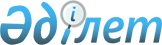 "Шахтинск қалалық мәслихатының 2015 жылғы 23 желтоқсандағы XLI сессиясының № 1218/41 "2016-2018 жылдарға арналған қалалық бюджет туралы" шешіміне өзгерістер енгізу туралы
					
			Мерзімі біткен
			
			
		
					Қарағанды облысы Шахтинск қалалық мәслихатының 2016 жылғы 15 қыркүйектегі VI шақырылған VI сессиясының № 1332/6 шешімі. Қарағанды облысының Әділет департаментінде 2016 жылғы 20 қыркүйекте № 3963 болып тіркелді. Мерзімі өткендіктен қолданыс тоқтатылды
      Қазақстан Республикасының 2008 жылғы 4 желтоқсандағы Бюджет кодексіне, Қазақстан Республикасының 2001 жылғы 23 қаңтардағы "Қазақстан Республикасындағы жергілікті мемлекеттік басқару және өзін-өзі басқару туралы" Заңына сәйкес қалалық мәслихат ШЕШІМ ЕТТІ:
      1. Шахтинск қалалық мәслихатының 2015 жылғы 23 желтоқсандағы XLI сессиясының № 1218/41 "2016-2018 жылдарға арналған қалалық бюджет туралы" (нормативтік құқықтық актілерді мемлекеттік тіркеу Тізілімінде № 3598 тіркелген, 2016 жылдың 15 қаңтарында "Әділет" ақпараттық – құқықтық жүйесінде, 2016 жылғы 12 ақпандағы № 6 "Шахтинский вестник" газетінде жарияланған) шешіміне келесі өзгерістер енгізілсін: 
      1) 1 тармақ жаңа редакцияда баяндалсын: 
      "1. 2016-2018 жылдарға арналған қалалық бюджет 1, 2, 3 және 4 қосымшаларға сәйкес, оның ішінде 2016 жылға келесі көлемдерде бекітілсін:
      1) кірістер – 3 532 348 мың теңге, оның ішінде:
      салықтық түсімдер бойынша – 1 118 958 мың теңге;
      салықтық емес түсімдер бойынша – 22 079 мың теңге;
      негізгі капиталды сатудан түсетін түсімдер бойынша – 72 698 мың теңге;
      трансферттердің түсімдері бойынша - 2 318 613 мың теңге;
      2) шығындар – 3 709 172 мың теңге;
      3) таза бюджеттік кредиттеу - 0 мың теңге:
      бюджеттік кредиттер – 0 мың теңге;
      бюджеттік кредиттерді өтеу - 0 мың теңге;
      4) қаржылық активтермен операциялар бойынша сальдо – 0 мың теңге:
      қаржы активтерін сатып алу – 0 мың теңге;
      мемлекеттің қаржы активтерін сатудан түсетін түсімдер – 0 мың теңге;
      5) бюджеттің дефициті (профициті ) – алу 176 824 мың теңге;
      6) бюджет дефицитін (профицитін пайдалану) қаржыландыру – 176 824 мың теңге: 
      қарыздар түсімдері – 0 мың теңге;
      қарыздарды өтеу - 0 мың теңге; 
      бюджет қаражаттарының пайдаланылған қалдықтары - 176 824 мың теңге.";
      2) көрсетілген шешімге 1, 6, 7, 8 қосымшалары осы шешімге 1, 2, 3, 4 қосымшаларға сәйкес жаңа редакцияда мазмұндалсын. 
      2. Осы шешім 2016 жылдың 1 қаңтарынан бастап қолданысқа енгізіледі. 
       "КЕЛІСІЛДІ"
      2016 жыл 15 қыркүйек  2016 жылға арналған қалалық бюджет 2016 жылға арналған
Шахан кентінде іске асырылатын бюджеттік бағдарламалар бойынша шығындар 2016 жылға арналған
Долинка кентінде іске асырылатын бюджеттік бағдарламалар бойынша шығындар 2016 жылға арналған
Новодолинский кентінде іске асырылатын бюджеттік бағдарламалар бойынша шығындар
					© 2012. Қазақстан Республикасы Әділет министрлігінің «Қазақстан Республикасының Заңнама және құқықтық ақпарат институты» ШЖҚ РМК
				
      Сессия төрағасы,қалалық мәслихаттыңхатшысы

Ж. Мамерханова

       "Шахтинск қаласыныңэкономика және қаржыбөлiмi" мемлекеттiкмекемесінің басшысы

Л. Буравко 
Қалалық мәслихаттың 2016 жылғы
15 қыркүйектегі VI сессиясының
№ 1332/6 шешіміне
1 қосымшаҚалалық мәслихаттың 2015 жылғы
23 желтоқсандағы XLI сессиясының
№ 1218/41 шешіміне
1 қосымша
Санаты
Санаты
Санаты
Санаты
Сомасы
(мың теңге)
Сыныбы
Сыныбы
Сыныбы
Сомасы
(мың теңге)
Iшкi сыныбы
Iшкi сыныбы
Сомасы
(мың теңге)
Атауы
Сомасы
(мың теңге)
1
2
3
4 
5
I. КІРІСТЕР
3532348
1
Салықтық түсімдер
1118958
01
Табыс салығы
320882
2
Жеке табыс салығы
320882
03
Әлеуметтiк салық
160820
1
Әлеуметтік салық
160820
04
Меншiкке салынатын салықтар
525639
1
Мүлiкке салынатын салықтар
84555
3
Жер салығы
356138
4
Көлiк құралдарына салынатын салық
84906
5
Бірыңғай жер салығы
40
05
Тауарларға, жұмыстарға және қызметтерге салынатын iшкi салықтар
95619
2
Акциздер
3695
3
Табиғи және басқа да ресурстарды пайдаланғаны үшiн түсетiн түсiмдер
35943
4
Кәсiпкерлiк және кәсiби қызметтi жүргiзгенi үшiн алынатын алымдар
54122
5
 Ойын бизнесіне салық
1859
08
Заңдық маңызы бар әрекеттерді жасағаны және (немесе) оған уәкілеттігі бар мемлекеттік органдар немесе лауазымды адамдар құжаттар бергені үшін алынатын міндетті төлемдер
15998
1
Мемлекеттік баж
15998
2
Салықтық емес түсiмдер
22079
01
Мемлекеттік меншіктен түсетін кірістер
13081
1
Мемлекеттік кәсіпорындардың таза кірісі бөлігінің түсімдері
67
5
Мемлекет меншігіндегі мүлікті жалға беруден түсетін кірістер
13014
02
Мемлекеттік бюджеттен қаржыландырылатын мемлекеттік мекемелердің тауарларды (жұмыстарды, қызметтерді) өткізуінен түсетін түсімдер
18
1
Мемлекеттік бюджеттен қаржыландырылатын мемлекеттік мекемелердің тауарларды (жұмыстарды, қызметтерді) өткізуінен түсетін түсімдер
18
06
Басқа да салықтық емес түсiмдер
8980
1
Басқа да салықтық емес түсiмдер
8980
3
Негізгі капиталды сатудан түсетін түсімдер
72698
01
Мемлекеттік мекемелерге бекітілген мемлекеттік мүлікті сату
36844
1
Мемлекеттік мекемелерге бекітілген мемлекеттік мүлікті сату
36844
03
Жердi және материалдық емес активтердi сату
35854
1
Жерді сату
31256
2
Материалдық емес активтердi сату
4598
4
Трансферттердің түсімдері
2318613
02
Мемлекеттiк басқарудың жоғары тұрған органдарынан түсетiн трансферттер
2318613
2
Облыстық бюджеттен түсетiн трансферттер
2318613
Функционалдық топ
Функционалдық топ
Функционалдық топ
Функционалдық топ
Функционалдық топ
Функционалдық топ
Сомасы (мың теңге)
Кіші функция
Кіші функция
Кіші функция
Кіші функция
Кіші функция
Сомасы (мың теңге)
Бюджеттік бағдарламалардың әкiмшiсi
Бюджеттік бағдарламалардың әкiмшiсi
Бюджеттік бағдарламалардың әкiмшiсi
Бюджеттік бағдарламалардың әкiмшiсi
Сомасы (мың теңге)
Бағдарлама
Бағдарлама
Бағдарлама
Сомасы (мың теңге)
Кіші бағдарлама
Кіші бағдарлама
Сомасы (мың теңге)
Атауы
Сомасы (мың теңге)
II. Шығыстар
3709172
01
Жалпы сипаттағы мемлекеттiк қызметтер 
311937
1
Мемлекеттiк басқарудың жалпы функцияларын орындайтын өкiлдi, атқарушы және басқа органдар 
193006
112
Аудан (облыстық маңызы бар қала) мәслихатының аппараты
24716
001
Аудан (облыстық маңызы бар қала) мәслихатының қызметін қамтамасыз ету жөніндегі қызметтер
24716
122
Аудан (облыстық маңызы бар қала) әкімінің аппараты
91132
001
Аудан (облыстық маңызы бар қала) әкімінің қызметін қамтамасыз ету жөніндегі қызметтер
90932
003
Мемлекеттік органның күрделі шығыстары
200
123
Қаладағы аудан, аудандық маңызы бар қала, кент, ауыл, ауылдық округ әкімінің аппараты
77158
001
Қаладағы аудан, аудандық маңызы бар қаланың, кент, ауыл, ауылдық округ әкімінің қызметін қамтамасыз ету жөніндегі қызметтер
77158
2
Қаржылық қызмет
7191
459
Ауданның (облыстық маңызы бар қаланың) экономика және қаржы бөлімі
7191
003
Салық салу мақсатында мүлікті бағалауды жүргізу
2791
010
Жекешелендіру, коммуналдық меншікті басқару, жекешелендіруден кейінгі қызмет және осыған байланысты дауларды реттеу 
4400
9
Жалпы сипаттағы өзге де мемлекеттiк қызметтер 
111740
454
Ауданның (облыстық маңызы бар қаланың) кәсіпкерлік және ауыл шаруашылығы бөлімі
19538
001
Жергілікті деңгейде кәсіпкерлікті және ауыл шаруашылығын дамыту саласындағы мемлекеттік саясатты іске асыру жөніндегі қызметтер
19538
459
Ауданның (облыстық маңызы бар қаланың) экономика және қаржы бөлімі
36708
001
Ауданның (облыстық маңызы бар қаланың) экономикалық саясаттың қалыптастыру мен дамыту, мемлекеттік жоспарлау, бюджеттік атқару және коммуналдық меншігін басқару саласындағы мемлекеттік саясатты іске асыру жөніндегі қызметтер 
36708
486
Ауданның (облыстық маңызы бар қаланың) жер қатынастары, сәулет және қала құрылысы бөлімі
19593
001
Жергілікті деңгейде жер қатынастары, сәулет және қала құрылысын реттеу саласындағы мемлекеттік саясатты іске асыру жөніндегі қызметтер 
19593
492
Ауданның (облыстық маңызы бар қаланың) тұрғын үй-коммуналдық шаруашылығы, жолаушылар көлігі, автомобиль жолдары және тұрғын үй инспекциясы бөлімі
35901
001
Жергілікті деңгейде тұрғын үй-коммуналдық шаруашылық, жолаушылар көлігі, автомобиль жолдары және тұрғын үй инспекциясы саласындағы мемлекеттік саясатты іске асыру жөніндегі қызметтер
35608
013
Мемлекеттік органның күрделі шығыстары
293
02
Қорғаныс
13827
1
Әскери мұқтаждар
12356
122
Аудан (облыстық маңызы бар қала) әкімінің аппараты
12356
005
Жалпыға бірдей әскери міндетті атқару шеңберіндегі іс-шаралар
12356
2
Төтенше жағдайлар жөніндегі жұмыстарды ұйымдастыру
1471
122
Аудан (облыстық маңызы бар қала) әкімінің аппараты
1471
006
Аудан (облыстық маңызы бар қала) ауқымындағы төтенше жағдайлардың алдын алу және оларды жою
771
007
Аудандық (қалалық) ауқымдағы дала өрттерінің, сондай-ақ мемлекеттік өртке қарсы қызмет органдары құрылмаған елді мекендерде өрттердің алдын алу және оларды сөндіру жөніндегі іс-шаралар
700
03
Қоғамдық тәртіп, қауіпсіздік, құқықтық, сот, қылмыстық - атқару қызметі
8998
9
Қоғамдық тәртіп және қауіпсіздік саласындағы басқа да қызметтер
8998
492
Ауданның (облыстық маңызы бар қаланың) тұрғын үй-коммуналдық шаруашылығы, жолаушылар көлігі, автомобиль жолдары және тұрғын үй инспекциясы бөлімі
8998
021
Елдi мекендерде жол қозғалысы қауiпсiздiгін қамтамасыз ету
8998
04
Бiлiм беру
1967514
1
Мектепке дейiнгi тәрбие және оқыту
471581
464
Ауданның (облыстық маңызы бар қаланың) білім бөлімі
471581
009
Мектепке дейінгі тәрбие мен оқыту ұйымдарының қызметін қамтамасыз ету
28390
040
Мектепке дейінгі білім беру ұйымдарында мемлекеттік білім беру тапсырысын іске асыруға
443191
2
Бастауыш, негізгі орта және жалпы орта білім беру
1382872
464
Ауданның (облыстық маңызы бар қаланың) білім бөлімі
1356872
003
Жалпы білім беру
1192909
006
Балаларға қосымша білім беру 
163963
465
Ауданның (облыстық маңызы бар қаланың) дене шынықтыру және спорт бөлімі
26000
017
Балалар мен жасөспірімдерге спорт бойынша қосымша білім беру
26000
4
Техникалық және кәсіптік, орта білімнен кейінгі білім беру
34688
464
Ауданның (облыстық маңызы бар қаланың) білім бөлімі
34688
018
Кәсіптік оқытуды ұйымдастыру
34688
9
Бiлiм беру саласындағы өзге де қызметтер
78373
464
Ауданның (облыстық маңызы бар қаланың) білім бөлімі
78373
001
Жергілікті деңгейде білім беру саласындағы мемлекеттік саясатты іске асыру жөніндегі қызметтер
15042
005
Ауданның (облыстық маңызы бар қаланың) мемлекеттiк бiлiм беру мекемелер үшiн оқулықтар мен оқу-әдістемелік кешендерді сатып алу және жеткізу 
30848
007
Аудандық (қалалық) ауқымдағы мектеп олимпиадаларын және мектептен тыс іс-шараларды өткiзу
400
015
Жетім баланы (жетім балаларды) және ата-аналарының қамқорынсыз қалған баланы (балаларды) күтіп-ұстауға қамқоршыларға (қорғаншыларға) ай сайынға ақшалай қаражат төлемі 
31284
022
Жетім баланы (жетім балаларды) және ата-анасының қамқорлығынсыз қалған баланы (балаларды) асырап алғаны үшін Қазақстан азаматтарына біржолғы ақша қаражатын төлеуге арналған төлемдер
319
067
Ведомстволық бағыныстағы мемлекеттік мекемелерінің және ұйымдарының күрделі шығыстары
480
06
Әлеуметтiк көмек және әлеуметтiк қамсыздандыру
230332
1
Әлеуметтiк қамсыздандыру
4928
451
Ауданның (облыстық маңызы бар қаланың) жұмыспен қамту және әлеуметтік бағдарламалар бөлімі
4075
005
Мемлекеттік атаулы әлеуметтік көмек 
2000
016
18 жасқа дейінгі балаларға мемлекеттік жәрдемақылар
2075
464
Ауданның (облыстық маңызы бар қаланың) білім бөлімі
853
030
Патронат тәрбиешілерге берілген баланы (балаларды) асырап бағу 
853
2
Әлеуметтiк көмек
184822
451
Ауданның (облыстық маңызы бар қаланың) жұмыспен қамту және әлеуметтік бағдарламалар бөлімі
181822
002
Жұмыспен қамту бағдарламасы
11117
006
Тұрғын үйге көмек көрсету
5500
007
Жергілікті өкілетті органдардың шешімі бойынша мұқтаж азаматтардың жекелеген топтарына әлеуметтік көмек
31369
010
Үйден тәрбиеленіп оқытылатын мүгедек балаларды материалдық қамтамасыз ету
1000
014
Мұқтаж азаматтарға үйде әлеуметтiк көмек көрсету
75017
017
Мүгедектерді оңалту жеке бағдарламасына сәйкес, мұқтаж мүгедектерді міндетті гигиеналық құралдармен және ымдау тілі мамандарының қызмет көрсетуін, жеке көмекшілермен қамтамасыз ету 
57459
023
Жұмыспен қамту орталықтарының қызметін қамтамасыз ету
360
464
Ауданның (облыстық маңызы бар қаланың) білім бөлімі
3000
008
Жергілікті өкілді органдардың шешімі бойынша білім беру ұйымдарының күндізгі оқу нысанында оқитындар мен тәрбиеленушілерді қоғамдық көлікте (таксиден басқа) жеңілдікпен жол жүру түрінде әлеуметтік қолдау
3000
9
Әлеуметтiк көмек және әлеуметтiк қамтамасыз ету салаларындағы өзге де қызметтер
40582
451
Ауданның (облыстық маңызы бар қаланың) жұмыспен қамту және әлеуметтік бағдарламалар бөлімі
40582
001
Жергiлiктi деңгейде халық үшiн әлеуметтiк бағдарламаларды жұмыспен қамтуды қамтамасыз етудi iске асыру саласындағы мемлекеттiк саясатты iске асыру жөнiндегi қызметтер
36238
011
Жәрдемақыларды және басқа да әлеуметтік төлемдерді есептеу, төлеу мен жеткізу бойынша қызметтерге ақы төлеу
400
021
Мемлекеттік органның күрделі шығыстары
79
050
Қазақстан Республикасында мүгедектердің құқықтарын қамтамасыз ету және өмір сүру сапасын жақсарту жөніндегі 2012 - 2018 жылдарға арналған іс-шаралар жоспарын іске асыру
3865
07
Тұрғын үй-коммуналдық шаруашылық
554775
1
Тұрғын үй шаруашылығы
4089
455
Ауданның (облыстық маңызы бар қаланың) мәдениет және тілдерді дамыту бөлімі
3335
024
Жұмыспен қамту 2020 жол картасы бойынша қалаларды және ауылдық елді мекендерді дамыту шеңберінде объектілерді жөндеу
3335
467
Ауданның (облыстық маңызы бар қаланың) құрылыс бөлімі
754
004
Инженерлік-коммуникациялық инфрақұрылымды жобалау, дамыту және (немесе) жайластыру
754
2
Коммуналдық шаруашылық
482591
492
Ауданның (облыстық маңызы бар қаланың) тұрғын үй-коммуналдық шаруашылығы, жолаушылар көлігі, автомобиль жолдары және тұрғын үй инспекциясы бөлімі
482591
011
Шағын қалаларды жылумен жабдықтауды үздіксіз қамтамасыз ету
448098
012
Сумен жабдықтау және су бұру жүйесінің жұмыс істеуі
34493
3
Елді-мекендерді көркейту
68095
123
Қаладағы аудан, аудандық маңызы бар қала, кент, ауыл, ауылдық округ әкімінің аппараты
14286
008
Елді мекендердегі көшелерді жарықтандыру
13786
009
Елді мекендердің санитариясын қамтамасыз ету
250
011
Елді мекендерді абаттандыру мен көгалдандыру
250
492
Ауданның (облыстық маңызы бар қаланың) тұрғын үй-коммуналдық шаруашылығы, жолаушылар көлігі, автомобиль жолдары және тұрғын үй инспекциясы бөлімі
53809
015
Елдi мекендердегі көшелердi жарықтандыру
20000
016
Елдi мекендердiң санитариясын қамтамасыз ету
3609
017
Жерлеу орындарын ұстау және туыстары жоқ адамдарды жерлеу
200
018
Елдi мекендердi абаттандыру және көгалдандыру
30000
08
Мәдениет, спорт, туризм және ақпараттық кеңістiк
257857
1
Мәдениет саласындағы қызмет
113184
455
Ауданның (облыстық маңызы бар қаланың) мәдениет және тілдерді дамыту бөлімі
113184
003
Мәдени-демалыс жұмысын қолдау
113184
2
Спорт
12075
465
Ауданның (облыстық маңызы бар қаланың) дене шынықтыру және спорт бөлімі
12075
001
Жергілікті деңгейде дене шынықтыру және спорт саласындағы мемлекеттік саясатты іске асыру жөніндегі қызметтер
10693
006
Аудандық (облыстық маңызы бар қалалық) деңгейде спорттық жарыстар өткiзу
882
007
Әртүрлi спорт түрлерi бойынша аудан (облыстық маңызы бар қала) құрама командаларының мүшелерiн дайындау және олардың облыстық спорт жарыстарына қатысуы
500
3
Ақпараттық кеңiстiк
90497
455
Ауданның (облыстық маңызы бар қаланың) мәдениет және тілдерді дамыту бөлімі
80941
006
Аудандық (қалалық) кiтапханалардың жұмыс iстеуi
71262
007
Мемлекеттiк тiлдi және Қазақстан халқының басқа да тiлдерін дамыту
9679
456
Ауданның (облыстық маңызы бар қаланың) ішкі саясат бөлімі
9556
002
Мемлекеттік ақпараттық саясат жүргізу жөніндегі қызметтер
9556
9
Мәдениет, спорт, туризм және ақпараттық кеңiстiктi ұйымдастыру жөніндегі өзге де қызметтер
42101
455
Ауданның (облыстық маңызы бар қаланың) мәдениет және тілдерді дамыту бөлімі
12214
001
Жергілікті деңгейде тілдерді және мәдениетті дамыту саласындағы мемлекеттік саясатты іске асыру жөніндегі қызметтер
10084
032
Ведомстволық бағыныстағы мемлекеттік мекемелерінің және ұйымдарының күрделі шығыстары 
2130
456
Ауданның (облыстық маңызы бар қаланың) ішкі саясат бөлімі
29887
001
Жергілікті деңгейде ақпарат, мемлекеттілікті нығайту және азаматтардың әлеуметтік сенімділігін қалыптастыру саласында мемлекеттік саясатты іске асыру жөніндегі қызметтер
18208
003
Жастар саясаты саласында іс-шараларды іске асыру
11679
10
Ауыл, су, орман, балық шаруашылығы, ерекше қорғалатын табиғи аумақтар, қоршаған ортаны және жануарлар дүниесін қорғау, жер қатынастары 
25781
1
Ауыл шаруашылығы
19383
473
Ауданның (облыстық маңызы бар қаланың) ветеринария бөлімі
19383
001
Жергілікті деңгейде ветеринария саласындағы мемлекеттік саясатты іске асыру жөніндегі қызметтер
16335
005
Мал көмінділерінің (биотермиялық шұңқырлардың) жұмыс істеуін қамтамасыз ету
1230
007
Қаңғыбас иттер мен мысықтарды аулауды және жоюды ұйымдастыру
1172
008
Алып қойылатын және жойылатын ауру жануарлардың, жануарлардан алынатын өнімдер мен шикізаттың құнын иелеріне өтеу
46
010
Ауыл шаруашылығы жануарларын сәйкестендіру жөніндегі іс-шараларды өткізу
600
6
Жер қатынастары
2700
486
Ауданның (облыстық маңызы бар қаланың) жер қатынастары, сәулет және қала құрылысы бөлімі
2700
007
Жердi аймақтарға бөлу жөнiндегi жұмыстарды ұйымдастыру
2700
9
Ауыл, су, орман, балық шаруашылығы және қоршаған ортаны қорғау және жер қатынастары саласындағы басқа да қызметтер
3698
473
Ауданның (облыстық маңызы бар қаланың) ветеринария бөлімі 
3698
011
Эпизоотияға қарсы іс-шаралар жүргізу
3698
11
Өнеркәсіп, сәулет, қала құрылысы және құрылыс қызметі
19380
2
Сәулет, қала құрылысы және құрылыс қызметі
19380
467
Ауданның (облыстық маңызы бар қаланың) құрылыс бөлімі
19380
001
Жергілікті деңгейде құрылыс саласындағы мемлекеттік саясатты іске асыру жөніндегі қызметтер
19380
12
Көлiк және коммуникация
151025
1
Автомобиль көлiгi
98574
123
Қаладағы аудан, аудандық маңызы бар қала, кент, ауыл, ауылдық округ әкімінің аппараты
6700
013
Аудандық маңызы бар қалаларда, кенттерде, ауылдарда, ауылдық округтерде автомобиль жолдарының жұмыс істеуін қамтамасыз ету
6700
492
Ауданның (облыстық маңызы бар қаланың) тұрғын үй-коммуналдық шаруашылығы, жолаушылар көлігі, автомобиль жолдары және тұрғын үй инспекциясы бөлімі
91874
023
Автомобиль жолдарының жұмыс істеуін қамтамасыз ету
91874
9
Көлiк және коммуникациялар саласындағы өзге де қызметтер
52451
492
Ауданның (облыстық маңызы бар қаланың) тұрғын үй-коммуналдық шаруашылығы, жолаушылар көлігі, автомобиль жолдары және тұрғын үй инспекциясы бөлімі
52451
037
Әлеуметтік маңызы бар қалалық (ауылдық), қала маңындағы және ауданішілік қатынастар бойынша жолаушылар тасымалдарын субсидиялау
52451
13
Басқалар
132709
3
Кәсiпкерлiк қызметтi қолдау және бәсекелестікті қорғау
1000
454
Ауданның (облыстық маңызы бар қаланың) кәсіпкерлік және ауыл шаруашылығы бөлімі
1000
006
Кәсіпкерлік қызметті қолдау
1000
9
Басқалар
131709
459
Ауданның (облыстық маңызы бар қаланың) экономика және қаржы бөлімі
16500
012
Ауданның (облыстық маңызы бар қаланың) жергілікті атқарушы органының резерві 
16500
467
Ауданның (облыстық маңызы бар қаланың) құрылыс бөлімі
115209
085
Моноқалаларда бюджеттік инвестициялық жобаларды іске асыру
115209
14
Борышқа қызмет көрсету
6
1
Борышқа қызмет көрсету
6
459
Ауданның (облыстық маңызы бар қаланың) экономика және қаржы бөлімі
6
021
Жергілікті атқарушы органдардың облыстық бюджеттен қарыздар бойынша сыйақылар мен өзге де төлемдерді төлеу бойынша борышына қызмет көрсету 
6
15
Трансферттер
35031
1
Трансферттер
35031
459
Ауданның (облыстық маңызы бар қаланың) экономика және қаржы бөлімі
35031
006
Нысаналы пайдаланылмаған (толық пайдаланылмаған) трансферттерді қайтару
15031
051
Жергілікті өзін-өзі басқару органдарына берілетін трансферттер
20000
III. Таза бюджеттік кредиттеу
0
бюджеттік кредиттер
0
бюджеттік кредиттерді өтеу
0
IV.Қаржы активтерімен операциялық сальдо
0
қаржылық активтерді алу
0
Санаты
Санаты
Санаты
Санаты
Сомасы
(мың теңге)
Сыныбы
Сыныбы
Сыныбы
Сомасы
(мың теңге)
Iшкi сыныбы
Iшкi сыныбы
Сомасы
(мың теңге)
Атауы
Сомасы
(мың теңге)
1
2
3
4 
5
V. Бюджет тапшылығы ( профициті)
-176824
VI. Бюджет тапшылығын қаржыландыру (профицитті пайдалану)
176824
Қарыздар түсімі
0
Қарыздарды өтеу 
0
8
Бюджет қаражаттарының пайдаланылатын қалдықтары
176824
01
Бюджет қаражаты қалдықтары
176824
1
Бюджет қаражатының бос қалдықтары
176824Қалалық мәслихаттың 2016 жылғы
15 қыркүйектегі VI сессиясының
№ 1332/6 шешіміне
2 қосымшаҚалалық мәслихаттың 2015 жылғы
23 желтоқсандағы XLI сессиясының
№ 1218/41 шешіміне
6 қосымша
Функционалдық топ
Функционалдық топ
Функционалдық топ
Функционалдық топ
Функционалдық топ
Сомасы (мың теңге)
Кіші функция
Кіші функция
Кіші функция
Кіші функция
Сомасы (мың теңге)
Бюджеттік бағдарламалардың әкiмшiсi
Бюджеттік бағдарламалардың әкiмшiсi
Бюджеттік бағдарламалардың әкiмшiсi
Сомасы (мың теңге)
Бағдарлама
Бағдарлама
Сомасы (мың теңге)
Атауы
Сомасы (мың теңге)
ШЫҒЫСТАР
34336
01
Жалпы сипаттағы мемлекеттiк қызметтер 
26012
1
Мемлекеттiк басқарудың жалпы функцияларын орындайтын өкiлдi, атқарушы және басқа органдар
26012
123
Қаладағы аудан, аудандық маңызы бар қала, кент, ауыл, ауылдық округ әкімінің аппараты
26012
001
Қаладағы аудан, аудандық маңызы бар қаланың, кент, ауыл, ауылдық округ әкімінің қызметін қамтамасыз ету жөніндегі қызметтер
26012
07
Тұрғын үй-коммуналдық шаруашылық
6074
3
Елді-мекендерді көркейту
6074
123
Қаладағы аудан, аудандық маңызы бар қала, кент, ауыл, ауылдық округ әкімінің аппараты
6074
008
Елді мекендердегі көшелерді жарықтандыру
6074
12
Көлiк және коммуникация
2250
1
Автомобиль көлiгi
2250
123
Қаладағы аудан, аудандық маңызы бар қала, кент, ауыл, ауылдық округ әкімінің аппараты
2250
013
Аудандық маңызы бар қалаларда, кенттерде, ауылдарда, ауылдық округтерде автомобиль жолдарының жұмыс істеуін қамтамасыз ету
2250Қалалық мәслихаттың 2016 жылғы
15 қыркүйектегі VI сессиясының
№ 1332/6 шешіміне
3 қосымшаҚалалық мәслихаттың 2015 жылғы
23 желтоқсандағы XLI сессиясының
№ 1218/41 шешіміне
7 қосымша
Функционалдық топ
Функционалдық топ
Функционалдық топ
Функционалдық топ
Функционалдық топ
Сомасы (мың теңге)
Кіші функция
Кіші функция
Кіші функция
Кіші функция
Сомасы (мың теңге)
Бюджеттік бағдарламалардың әкiмшiсi
Бюджеттік бағдарламалардың әкiмшiсi
Бюджеттік бағдарламалардың әкiмшiсi
Сомасы (мың теңге)
Бағдарлама
Бағдарлама
Сомасы (мың теңге)
Атауы
Сомасы (мың теңге)
ШЫҒЫСТАР
32661
01
Жалпы сипаттағы мемлекеттiк қызметтер 
25828
1
Мемлекеттiк басқарудың жалпы функцияларын орындайтын өкiлдi, атқарушы және басқа органдар
25828
123
Қаладағы аудан, аудандық маңызы бар қала, кент, ауыл, ауылдық округ әкімінің аппараты
25828
001
Қаладағы аудан, аудандық маңызы бар қаланың, кент, ауыл, ауылдық округ әкімінің қызметін қамтамасыз ету жөніндегі қызметтер
25828
07
Тұрғын үй-коммуналдық шаруашылық
4383
3
Елді-мекендерді көркейту
4383
123
Қаладағы аудан, аудандық маңызы бар қала, кент, ауыл, ауылдық округ әкімінің аппараты
4383
008
Елді мекендердегі көшелерді жарықтандыру
3883
009
Елді мекендердің санитариясын қамтамасыз ету
250
011
Елді мекендерді абаттандыру мен көгалдандыру
250
12
Көлiк және коммуникация
2450
1
Автомобиль көлiгi
2450
123
Қаладағы аудан, аудандық маңызы бар қала, кент, ауыл, ауылдық округ әкімінің аппараты
2450
013
Аудандық маңызы бар қалаларда, кенттерде, ауылдарда, ауылдық округтерде автомобиль жолдарының жұмыс істеуін қамтамасыз ету
2450Қалалық мәслихаттың 2016 жылғы
15 қыркүйектегі VI сессиясының
№ 1332/6 шешіміне
4 қосымшаҚалалық мәслихаттың 2015 жылғы
23 желтоқсандағы XLI сессиясының
№ 1218/41 шешіміне
8 қосымша
Функционалдық топ
Функционалдық топ
Функционалдық топ
Функционалдық топ
Функционалдық топ
Сомасы (мың теңге)
Кіші функция
Кіші функция
Кіші функция
Кіші функция
Сомасы (мың теңге)
Бюджеттік бағдарламалардың әкiмшiсi
Бюджеттік бағдарламалардың әкiмшiсi
Бюджеттік бағдарламалардың әкiмшiсi
Сомасы (мың теңге)
Бағдарлама
Бағдарлама
Сомасы (мың теңге)
Атауы
Сомасы (мың теңге)
ШЫҒЫСТАР
31147
01
Жалпы сипаттағы мемлекеттiк қызметтер 
25318
1
Мемлекеттiк басқарудың жалпы функцияларын орындайтын өкiлдi, атқарушы және басқа органдар
25318
123
Қаладағы аудан, аудандық маңызы бар қала, кент, ауыл, ауылдық округ әкімінің аппараты
25318
001
Қаладағы аудан, аудандық маңызы бар қаланың, кент, ауыл, ауылдық округ әкімінің қызметін қамтамасыз ету жөніндегі қызметтер
25318
07
Тұрғын үй-коммуналдық шаруашылық
3829
3
Елді-мекендерді көркейту
3829
123
Қаладағы аудан, аудандық маңызы бар қала, кент, ауыл, ауылдық округ әкімінің аппараты
3829
008
Елді мекендердегі көшелерді жарықтандыру
3829
12
Көлiк және коммуникация
2000
1
Автомобиль көлiгi
2000
123
Қаладағы аудан, аудандық маңызы бар қала, кент, ауыл, ауылдық округ әкімінің аппараты
2000
013
Аудандық маңызы бар қалаларда, кенттерде, ауылдарда, ауылдық округтерде автомобиль жолдарының жұмыс істеуін қамтамасыз ету
2000